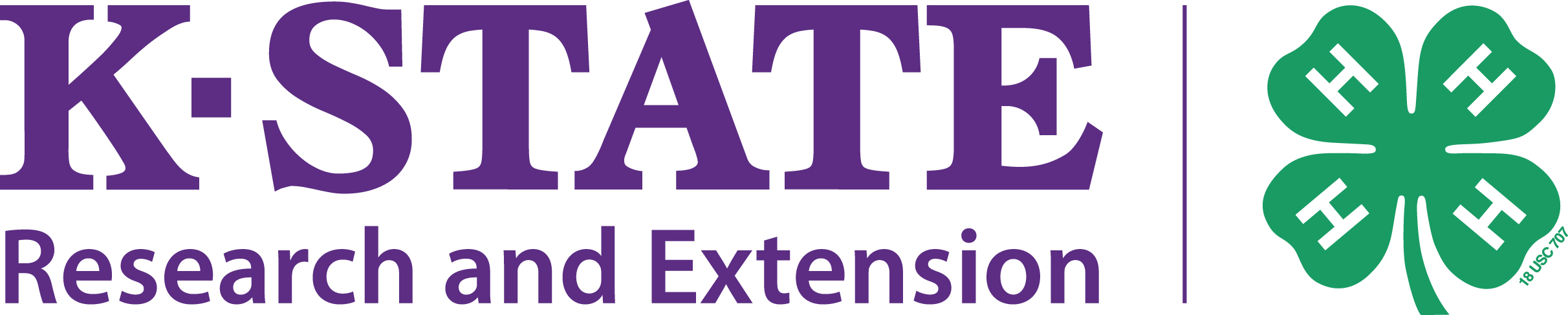 2020 Kansas 4-H Scholarship ApplicationCheck with local Extension Office for due dateStaple entire application packet in upper left-hand corner in the 1 to 8 numerical order and submit to the local extension office by the local deadline. Complete all blanks on form as “NA” if not applicable.Scholarship Process: (Submit scholarship application packet in the following numerical order)Complete Kansas 4-H Scholarship Application Form. Required information must be submitted on separate one-sided pages with 1.5-inch left margin and 1-inch top and right margins. Font size minimum of 10 point. If handwritten must be legible. Illegible forms will not be considered.High School Transcript or most recent college semester grades. Transcript can be unofficial and is not required to be in sealed envelope. Homeschool students must provide appropriate documentation for grades.A letter of recommendation from high school or college personnel, whichever is most appropriate for current student.A letter of recommendation from a non-related 4-H leader or non-related extension agent, assistant, or specialist currently employed by K-State Research and Extension.One-page single-spaced summary of 4-H significant leadership, community service, participation and recognition, up to and including the 2019-2020 4-H year. Bullet lists or tables may be used. Start with the most recent accomplishments. Label the 4-H activities: L=local; C/D= County/District; A/R= Area/Regional; S=State; N=National; I= International.One-page essay, double-spaced, on how “4-H has impacted me.”One-page single-spaced summary of non-4-H leadership, community service, participation and recognition in school and community, up to and including the 2019-2020 4-H year. Start with the most recent accomplishments.A short paragraph about your educational and long-term career goals.Scholarship Scoring:4-H Leadership – 40%4-H Citizenship/Community Service – 30%4-H Participation, Recognition – 20%Non-4-H Leadership, Citizenship, Recognition – 10%Section 1.  Personal and Academic InformationCounty/District: ___________________________________	Years as a 4-H member: _____Name:	______________________		_________		__________________________		(First)				 (Middle)			 (Last)Home Address: ____________________________	____________________________	_____	(Street, Box or Route)			 (Town/City)			 (Zip)
Primary Telephone:  (____) ____-_____	Email Address: __________________________________Place of Residence: 	 Farm				 Town under 10,000/open country			 Town 10,000 -50,000		  City over 50,000Year in School: High School _____ 	College _____  	HS Graduation Date ______ Name of current school attending ________________________________________________________Name and Location of college to attend in fall ______________________________________________Intended college major ____________________  	minor __________________High School GPA _____ 	out of	 _____	   points		Number in senior class ______Senior class ranking, if available _____	ACT Composite score _____	  Or SAT Composite score ______College GPA _____ 	out of _____ 	pointsAre you a member of Alpha of Clovia? 	 yes		 noAre you a returning adult student? Yes     No  Race: Caucasian   African American   American Indian/Alaska Native  Asian/Pacific Islander Ethnicity:  Hispanic/Latino Yes   No Have you participated in an international experience (IFYE, 4-H/Japanese/AFS, faith-based or other community service organizations)? Yes     No    If yes, please explain:	___________________________________________________________________________________	___________________________________________________________________________________Have you experienced the death of a parent?  Yes	 NoMaster Farmer/Homemaker - Master Farmer legacy  Yes	 No  Family Name _______________________     Relationship ____________Section 2: Awards and Recognition Kansas 4-H Key Award  Yes	 No		Year received      Previous Kansas 4-H Scholarship(s) awarded 	Scholarship name and year received ___________________________________________________Section 3: Financial Need Estimated costs of your first year of college:Tuition ____________	Housing ____________ 	Books ___________   	Fees ___________Technology _______	Transportation _________  Personal expenses ________   TOTAL Expenses ________Are other family members attending college currently?  Yes  	 No Family member(s) ___________________________________________________________________________Have you received other scholarships for the upcoming year?   Yes  	 NoIf yes, approximate total of scholarships: ______________________Are you applying for financial aid for the upcoming year?   Yes	 NoDo you plan to work this next year?   Yes	 NoIf yes, approximate number of hours per week: ____________Do you currently hold a job?   Yes	 NoIf yes, approximate number of hours per week: ______________
Explain need for financial assistance for college and what plans have been made for meeting financial needs.__________________________________________________________________________________________________________________________________________________________________________________________________________________________________________________________________________________________________________________________________________________Section 4: Donor AppreciationPlease answer this question: What would you say to thank your scholarship donor if you were to receive a Kansas 4-H Scholarship?________________________________________________________________________________________________________________________________________________________________________________________________________________________________________________________________________________________________________________________________________________Required Signatures:Scholarship Conditions: I understand that the application will be considered for all Kansas 4-H State Scholarships for which qualified. I understand that changes in educational plans including choice of College, University, etc. and intended major listed on the application may result in the recipient not being awarded the scholarship. It will be my responsibility to contact the Kansas State Research and Extension Department of
 4-H Youth Development about any changes to this application.Applicant: I have personally prepared the Kansas 4-H Scholarship Application and believe it to be accurate and correct. I understand the Scholarship Conditions for the Kansas 4-H Scholarships.Applicant Signature ____________________________________________ Date _______________________Extension Agent Signature: ______________________________________ Date _______________________
All applications submitted become the property of 4-H Youth Development and will not be returned.Publications from Kansas State University are available at: www.bookstore.ksre.ksu.eduDate shown is that of publication or last revision. Contents of this publication may be freely reproduced for educational purposes. All other rights reserved. In each case, credit 4-H Youth Development, 2020 Kansas 4-H Scholarship Application, Kansas State University, December 2019.___________________________________________________________________________________________________________ Kansas State University Agricultural Experiment Station and Cooperative Extension Service MG-50 (2020)												  December 2019K-State Research and Extension is an equal opportunity provider and employer.  Issued in furtherance of Cooperative Extension Work, Acts of May 8 and June 30, 1914, as amended. Kansas State University, County Extension Councils, Extension Districts, and United States Department of Agriculture Cooperating, J. Ernest Minton, Director. 